                       	Собрание представителей сельского поселения Васильевка                        муниципального района Безенчукский Самарской области					третьего созываРЕШЕНИЕ от 24 апреля 2020 года                                                                             №176/78декабря  17 Об отмене решения Собрания представителей сельского поселения Васильевка муниципального района Безенчукский от 15.08.2016 г. №47/14 «Об утверждении Положения о запрете отдельным категориям лиц, замещающим муниципальные должности сельского поселения Васильевка муниципального района Безенчукский Самарской области, открывать и иметь счета (вклады), хранить наличные денежные средства и ценности в иностранных банках, расположенных за пределами территории Российской Федерации, владеть и (или) пользоваться иностранными финансовыми инструментами»Рассмотрев протест прокурора Безенчукского района от 20.04.2020 г. № 86-03-271-601/2020, руководствуясь Федеральным  законом от 25.12.2008 г. № 273-ФЗ «О противодействии коррупции», Федеральным законом от 07.05.2013 № 79-ФЗ «О запрете отдельным категориям лиц открывать и иметь счета (вклады), хранить наличные денежные средства и ценности в иностранных банках, расположенных за пределами территории Российской Федерации, владеть и (или) пользоваться иностранными финансовыми инструментами», Уставом сельского поселения Васильевка муниципального района Безенчукский, Собрание представителей сельского поселения Васильевка  муниципального района БезенчукскийРЕШИЛО:1. Отменить решение Собрания представителей сельского поселения Васильевка муниципального района Безенчукский от 15.08.2016 г. №47/14 «Об утверждении Положения о запрете отдельным категориям лиц, замещающим муниципальные должности сельского поселения Васильевка муниципального района Безенчукский Самарской области, открывать и иметь счета (вклады), хранить наличные денежные средства и ценности в иностранных банках, расположенных за пределами территории Российской Федерации, владеть и (или) пользоваться иностранными финансовыми инструментами»2. Опубликовать Решение в газете «Вестник сельского поселения Васильевка».Глава сельского поселения Васильевка муниципального района Безенчукский    Самарской области		                                 		                 Т.А.БанноваПредседатель собрания представителей сельского поселения Васильевка муниципального района Безенчукский Самарской области								       Н.Е.Быкова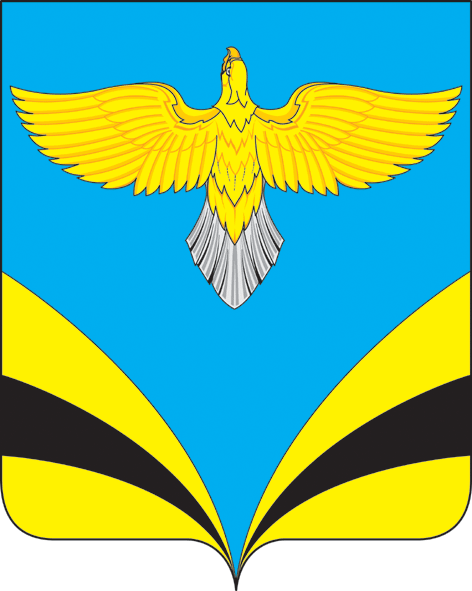 